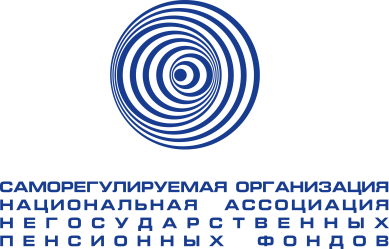 Мониторинг СМИ РФпо пенсионной тематике05.09.2023 г.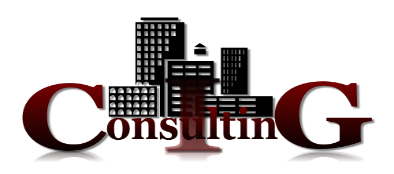 Темы дняКомиссия правительства по законопроектной деятельности одобрила прогнозные сроки выплаты накопительной части пенсий на 2024 г., следует из протокола заседания. Период, который используется для расчета ежемесячной накопительной пенсии, предлагается оставить на текущем уровне - 264 месяца (22 года), говорится в утвержденном кабмином законопроекте, пишет «Конкурент»Вопрос о том, возможно ли накопить достаточно средств на пенсию, является актуальным для многих граждан России. В последние годы пенсионная система страны претерпела реформы, и многие люди задаются вопросом о том, как обеспечить себе комфортное будущее. В статье интернет-издания 9111.ru рассмотривается, насколько это возможно и какие стратегии могут помочь в накоплении средств на пенсиюЮбилейный XV Слет молодежи ОАО «РЖД» пройдет с 17 по 24 сентября в Подмосковье. В этом году форум объединит более 1000 участников – наиболее инициативных представителей молодежного актива РЖД, а также гостей – молодых железнодорожников из других стран. НПФ «БЛАГОСОСТОЯНИЕ» является многолетним партнером Слета молодежи ОАО «РЖД». В этом году специалисты фонда проведут для участников форума образовательные мастер-классы по темам управления личными финансами, критическому мышлению и кибербезопасности, сообщает АК&МРоссияне и белорусы имеют равные права в оплате труда, также в России и Белоруссии схожи сферы социального обслуживания, отметил министр труда и социальной защиты РФ Антон Котяков на заседании Совета Парламентского собрания Союза Белоруссии и России. По словам Котякова, в пенсионном законодательстве двух стран нет концептуальных различий ни в подходах к формированию и назначению, ни в видах пенсий, передает ТАССДоплата к пенсии возможна за стаж, регион проживания, уход за нетрудоспособными членами семьи. Так, например, если человеку назначена невысокая пенсия из-за того, что у него небольшой стаж, то ему начисляют федеральную социальную доплату, чтобы итоговая сумма была не меньше регионального прожиточного минимума, рассказал "Российской газете" заслуженный юрист России, доктор юридических наук Иван СоловьевРоссийским пенсионерам объяснили, как будет пересчитана их пенсия в том случае, если они переехали в другой регион. Как пояснила доцент базовой кафедры Торгово-промышленной палаты РФ «Управление человеческими ресурсами» РЭУ им. Г. В. Плеханова и кандидат экономических наук Людмила Иванова-Швец, при смене места жительства сумма пенсионных выплат и правда может быть изменена, пишет «Конкурент»Цитаты дняМаксим Элик, первый заместитель генерального директора НПФ «БЛАГОСОСТОЯНИЕ»: «Специалисты фонда наработали большой опыт проведения образовательных мероприятий по финансовой и смежным тематикам. Особенность нашего формата – это передача полезных знаний широкому кругу участников, увлекательная дискуссия и предоставление участникам конкретных новых навыков и инструментов, которые пригодятся в обычной жизни каждому человеку. Уверен, что для молодых железнодорожников участие в мастер-классах НПФ «БЛАГОСОСТОЯНИЕ» окажется интересным опытом, расширяющим их компетенции в области финансов, психологии и информационных технологий»ОГЛАВЛЕНИЕТемы дня	2НОВОСТИ ПЕНСИОННОЙ ОТРАСЛИ	9Новости отрасли НПФ	9Конкурент, 04.09.2023, Точка поставлена. Принято решение о накопительной части пенсий россиян	9Комиссия правительства по законопроектной деятельности одобрила прогнозные сроки выплаты накопительной части пенсий на 2024 г., следует из протокола заседания. Период, который используется для расчета ежемесячной накопительной пенсии, предлагается оставить на текущем уровне - 264 месяца (22 года), говорится в утвержденном кабмином законопроекте.	99111.ru, 04.09.2023, Возможно ли накопить на пенсию в России: Реальность и Стратегии	10Вопрос о том, возможно ли накопить достаточно средств на пенсию, является актуальным для многих граждан России. В последние годы пенсионная система страны претерпела реформы, и многие люди задаются вопросом о том, как обеспечить себе комфортное будущее. Давайте рассмотрим, насколько это возможно и какие стратегии могут помочь в накоплении средств на пенсию.	10АК&М, 04.09.2023, НПФ «БЛАГОСОСТОЯНИЕ» – партнер XV Слета молодежи ОАО «РЖД»	12Юбилейный XV Слет молодежи ОАО «РЖД» пройдет с 17 по 24 сентября в Подмосковье. В этом году форум объединит более 1000 участников – наиболее инициативных представителей молодежного актива РЖД, а также гостей – молодых железнодорожников из других стран.	12Новости развития системы обязательного пенсионного страхования и страховой пенсии	13ТАСС, 04.09.2023, В РФ и Белоруссии схожи сферы социального обслуживания и оплаты труда - Котяков	13Россияне и белорусы имеют равные права в оплате труда, также в России и Белоруссии схожи сферы социального обслуживания, отметил министр труда и социальной защиты РФ Антон Котяков на заседании Совета Парламентского собрания Союза Белоруссии и России. По словам Котякова, в пенсионном законодательстве двух стран нет концептуальных различий ни в подходах к формированию и назначению, ни в видах пенсий.	13Российская газета, 04.09.2023, При каких условиях возможна доплата к пенсии	14Доплата к пенсии возможна за стаж, регион проживания, уход за нетрудоспособными членами семьи. Так, например, если человеку назначена невысокая пенсия из-за того, что у него небольшой стаж, то ему начисляют федеральную социальную доплату, чтобы итоговая сумма была не меньше регионального прожиточного минимума.	14ПРАЙМ, 04.09.2023, Россиянам объяснили, как получить доплату к пенсии	15Размер пенсии может изменяться благодаря доплатам за стаж, вредность и даже регион проживания. О том, кому и за что они полагаются и как их получить, рассказал агентству "Прайм" заслуженный юрист России Иван Соловьев.	15Конкурент, 03.09.2023, Эксперт рассказал о перерасчете пенсии при переезде	16Российским пенсионерам объяснили, как будет пересчитана их пенсия в том случае, если они переехали в другой регион. Как пояснила доцент базовой кафедры Торгово-промышленной палаты РФ «Управление человеческими ресурсами» РЭУ им. Г. В. Плеханова и кандидат экономических наук Людмила Иванова-Швец, при смене места жительства сумма пенсионных выплат и правда может быть изменена.	16PRIMPRESS, 04.09.2023, Указ подписан. Пенсионерам объявили о разовой выплате не 10 000, а 6000 рублей с 5 сентября	17Пенсионерам рассказали о денежной выплате, которую будут предоставлять пожилым людям всего один раз. Ее размер составит не 10 тысяч рублей, а почти в два раза меньше. И многим такие деньги будут приходить уже с 5 сентября. Об этом рассказал пенсионный эксперт Сергей Власов, сообщает PRIMPRESS.	17PRIMPRESS, 04.09.2023, Пенсионеры получили пенсию за сентябрь и обомлели	18Пенсионеры рассказали о своем немалом удивлении от пенсии, которую они получили за сентябрь. Многим пожилым гражданам такая выплата уже поступила. И их удивила как дата зачисления средств, так и их размер, сообщает PRIMPRESS.	18PRIMPRESS, 04.09.2023, «Проверят каждого». Пенсионеров, доживших до 65 лет, ждет большой сюрприз с 5 сентября	18Пенсионерам, которые достигли возраста 65 лет, рассказали о новом сюрпризе, который ждет их в ближайшее время. Новый этап проекта будет рассчитан на всю страну. И в рамках него проверят каждого такого пожилого, который отправит заявку. Об этом рассказала пенсионный эксперт Анастасия Киреева, сообщает PRIMPRESS.	18Pensnews.ru, 04.09.2023, Россиянам напомнили, какие льготы положены ветеранам труда	19Как известно, в России гражданам, которые долго и хорошо работали на благо Родины, присваивают статус ветерана труда, пишет Pensnews.ru. Ветеранам труда регионального уровня размер выплаты и порядок получения устанавливают соответственно края, области и республики.	199111.ru, 04.09.2023, Работа не работа и пенсия не пенсия	20Пенсионная система и размеры пенсий являются важной темой для обсуждения, и многие эксперты делятся своими мнениями о причинах, по которым размеры пенсий российских пенсионеров остаются на низком уровне.	20НОВОСТИ МАКРОЭКОНОМИКИ	21ТАСС, 04.09.2023, РФ готова подумать о реанимации зерновой сделки, но лишь после выполнения условий - Путин	21Президент России Владимир Путин подтвердил, что Москва готова подумать о реанимации зерновой сделки, но только после снятия ограничений на экспорт агропродукции РФ. Об этом российский лидер заявил на пресс-конференции по итогам переговоров в Сочи с лидером Турции Реджепом Тайипом Эрдоганом.	21РИА Новости, 04.09.2023, Путин: есть тенденция к использованию нацвалют в расчетах между Россией и Турцией	21Проявляется тенденция к использованию национальных валют в расчетах между Россией и Турцией, а доля расчетов в долларах и евро снижается, заявил президент РФ Владимир Путин по итогам встречи с турецким лидером Реджепом Эрдоганом.	21ТАСС, 04.09.2023, Путин повысил предельный возраст отсрочки от службы для ИТ-специалистов до 30 лет	22Президент России Владимир Путин подписал указ об увеличении предельного возраста предоставления отсрочки от призыва на срочную службу для ИТ-специалистов до 30 лет. Соответствующий указ опубликован на официальном интернет-портале правовой информации.	22ТАСС, 04.09.2023, Правительство РФ увеличило лимиты выдачи ипотеки по программам с господдержкой	22Кабмин РФ увеличил лимиты выдачи ипотеки по основным программам - "Дальневосточной ипотеке", "Семейной", "Льготной ипотеке на новостройки" и "Ипотеке для ИТ-специалистов" - суммарно на 1,9 трлн рублей. Об этом говорится в постановлении, опубликованном на сайте правительства.	22РИА Новости, 04.09.2023, В ГД предложили ввести налог за возвращение на российский рынок для компаний	23Для компаний, которые покинули российский рынок, а затем возвращаются, следует ввести дополнительный налог - "налог за возвращение на рынок", сообщил РИА Новости депутат Госдумы Султан Хамзаев (ЕР).	23РИА Новости, 04.09.2023, Президент РФ поддержал размещение на бирже части акций уходящих "иностранцев" - Минфин	23Президент России Владимир Путин поддержал необходимость размещать на бирже часть акций уходящих из РФ иностранных компаний, сообщил журналистам замминистра финансов Алексей Моисеев.	23РИА Новости, 04.09.2023, Активы физлиц на брокерских счетах выросли за II квартал на 14%, до 8 трлн руб - ЦБ РФ	24Активы физлиц на брокерском обслуживании в РФ выросли за второй квартал на 14%, до 8 триллионов рублей, в том числе за счет притока новых средств на счета, следует из обзора ключевых показателей отдельных профессиональных участников рынка ценных бумаг, подготовленного ЦБ РФ.	24РИА Новости, 04.09.2023, Количество квалифицированных инвесторов в РФ выросло во II квартале на 39%, до 617 тыс	24Количество квалифицированных инвесторов в России во втором квартале 2023 года достигло 617 тысяч лиц, увеличившись в годовом выражении на 39%, говорится в подготовленном ЦБ РФ обзоре ключевых показателей профессиональных участников рынка ценных бумаг.	24РИА Новости, 04.09.2023, Выручка профучастников-НФО в I полугодии выросла на 63%, до 82 млрд руб - ЦБ РФ	25Выручка профучастников рынка - некредитных финансовых организаций (НФО) в первом полугодии 2023 года выросла на 63% в годовом выражении, до 82 миллиардов рублей, на фоне роста торговой активности клиентов и новых источников дохода, говорится в подготовленном Банком России обзоре ключевых показателей отдельных профессиональных участников рынка ценных бумаг.	25РИА Новости, 04.09.2023, ЦБ РФ рекомендует брокерам разработать для клиентов резюме с главными условиями договора	26Банк России рекомендует брокерам разработать для клиентов краткое резюме с основными условиями договора брокерского обслуживания, где будет объяснено, какие операции могут совершаться по поручению клиента и вправе ли брокер использовать его активы в своих интересах, сообщил регулятор.	26НОВОСТИ ЗАРУБЕЖНЫХ ПЕНСИОННЫХ СИСТЕМ	27Новости пенсионной отрасли стран ближнего зарубежья	27Bizmedia, 04.09.2023, Доходность пенсионных активов в ЕНПФ превысила инфляцию в Казахстане	27Данные выписки с ИПС вкладчика фонда являются свидетельством того, что доходность пенсионных активов ЕНПФ за первые восемь месяцев 2023 года составила 6,77%. Об этом сообщает Bizmedia.kz.	27Литер, 04.09.2023, ЕНПФ обновил свои реквизиты	27С 1 сентября 2023 года можно перечислять пенсионные взносы только по новым реквизитам ЕНПФ. Это связано с переходом фонда на систему дистанционного банковского обслуживания "Банк-Клиент" от Нацбанка, передает Liter.kz.	27Новости пенсионной отрасли стран дальнего зарубежья	28ИА Красная весна, 04.09.2023, Китайских пенсионеров завлекают на работу в сельских районах	28Девять центральных китайских ведомств по инициативе Министерства сельского хозяйства и по делам сельских районов, выпустили совместный циркуляр, призывающий пенсионеров с опытом работы на государственной службе, в сфере образования, здравоохранения и технологий, а также ветеранов вооруженных сил вернуться в свои родные города, чтобы осесть там и помочь добиться возрождения сельских районов. Таким образом власти отреагировали на призывы президента Си Цзиньпина «оживить сельскую местность», сообщает 3 сентября газета South China Morning Post.	28НОВОСТИ ПЕНСИОННОЙ ОТРАСЛИНовости отрасли НПФКонкурент, 04.09.2023, Точка поставлена. Принято решение о накопительной части пенсий россиянКомиссия правительства по законопроектной деятельности одобрила прогнозные сроки выплаты накопительной части пенсий на 2024 г., следует из протокола заседания. Период, который используется для расчета ежемесячной накопительной пенсии, предлагается оставить на текущем уровне - 264 месяца (22 года), говорится в утвержденном кабмином законопроекте.Срок выплаты пенсии определяется на основе данных Росстата о фактической продолжительности жизни мужчин и женщин, которые перешагнули за возрастной порог в 60 и 55 лет соответственно, а также ожидаемой продолжительности их жизни.Тема о возможности использования прогнозных значений о продолжительности жизни вместо статданных неоднократно обсуждалась в 2018-2019 гг., говорится в письме министра труда и соцразвития Антона Котякова в правительство.Однако "по результатам проработки указанных вопросов, по оценке Соцфонда, в том числе основанной на сведениях индивидуального учета" такой переход "понизит точность устанавливаемого законом показателя", отмечает Котяков.По мнению проректора Финансового университета при правительстве Александра Сафонова, со стороны государства "логично до конца переходного периода пенсионной реформы сохранять тот подход, который был раньше". То, что ожидаемый период выплаты накопительной части пенсии не меняется, может быть связано с экономией средств, считает Сафонов.Объем накопительной части не пополняется, напомнил он, в связи с этим поправка на новые данные Росстата будет стоить дороже. Кроме того, добавил Сафонов, можно предположить, что "инвестиционный портрет" накопительной части пенсий изменился - размещения, сделанные до 2022 г., сейчас могли оказаться убыточными.https://konkurent.ru/article/615759111.ru, 04.09.2023, Возможно ли накопить на пенсию в России: Реальность и Стратегии Вопрос о том, возможно ли накопить достаточно средств на пенсию, является актуальным для многих граждан России. В последние годы пенсионная система страны претерпела реформы, и многие люди задаются вопросом о том, как обеспечить себе комфортное будущее. Давайте рассмотрим, насколько это возможно и какие стратегии могут помочь в накоплении средств на пенсию.ВведениеПенсионная система России основывается на принципе накопительной и распределительной частей. В соответствии с ней, часть заработанных вами средств уходит в Пенсионный фонд, который затем распределяет эти деньги между текущими пенсионерами. Это означает, что ваша будущая пенсия будет зависеть от величины вашего дохода и сколько времени вы внесли в систему в течение вашей карьеры.Однако, средний размер пенсии в России на данный момент невелик, и многим гражданам приходится дополнительно заботиться о своем финансовом будущем.Конечно возможно накопить на пенсию в России, но это требует усилий, планирования и финансовой грамотности. Начните действовать сейчас, чтобы обеспечить свое финансовое будущее и насладиться комфортной пенсией. Самое главное - будьте настойчивыми и последовательными в достижении ваших целей.Возможные стратегии накопления на пенсиюВ России существует система дополнительного пенсионного страхования (НПФ), которая позволяет гражданам добровольно вносить средства на индивидуальные пенсионные счета. Это может стать дополнительным источником дохода на пенсии.Инвестирование в ценные бумаги, недвижимость, бизнес или другие финансовые активы может помочь увеличить ваши накопления на пенсию. Однако инвестиции всегда связаны с риском, и важно иметь хорошо обдуманный план.Эффективное управление финансами и умеренное потребление могут помочь вам накопить дополнительные средства на пенсию. Создание финансовых резервов и следование бюджету помогут вам достигнуть ваших финансовых целей.Рассмотрите возможность дополнительного заработка в виде фриланса, парт-тайма или развития собственного бизнеса. Это может увеличить ваш доход и, соответственно, накопления на пенсию.Инвестирование в свое образование и профессиональное развитие может увеличить вашу заработную плату и, следовательно, пенсионные накопления.Важные шаги на пути к накоплению на пенсиюПланирование бюджета на долгосрочную основу: Создание бюджета, ориентированного на долгосрочные цели, включая накопление на пенсию, может быть ключом к успеху. Уделите внимание тому, как распределить свои доходы между текущими расходами и сбережениями на будущее.В России существует установленный возраст выхода на пенсию, но вы также можете рассмотреть оптимальное время для выхода на пенсию с учетом своих финансов и здоровья. Позже выход на пенсию может увеличить ваше накопление, но важно учесть, что ваше здоровье может влиять на вашу способность работать дольше.Консультация с финансовыми планировщиками или финансовыми консультантами может помочь вам разработать стратегию накопления на пенсию, учитывая вашу уникальную ситуацию. Они могут помочь определить оптимальные инвестиционные стратегии и способы оптимизации налогов.Самая важная часть накопления на пенсию - это постоянная дисциплина и самоконтроль. Старайтесь регулярно откладывать средства на пенсию и не расходовать их на текущие потребности, если это возможно.Ваши финансовые обстоятельства могут меняться со временем. Поэтому важно регулярно пересматривать ваш план накопления на пенсию, учитывая изменения в доходах, расходах и целях.Возможно накопить на пенсию в России, но это требует усилий, планирования и финансовой грамотности. Начните действовать сейчас, чтобы обеспечить свое финансовое будущее и насладиться комфортной пенсией. Самое главное - будьте настойчивыми и последовательными в достижении ваших целей.Риски накопления пенсий в РоссииНакопление пенсии в России, как и в любой другой стране, сопряжено с определенными рисками. Важно осознавать эти риски и принимать меры для их уменьшения. Вот некоторые из основных рисков, связанных с накоплением пенсии в России:Инфляционный риск: Инфляция может снизить покупательную способность ваших накоплений. Это означает, что деньги, которые вы отложили на пенсию, могут не быть достаточными, чтобы покрыть ваши будущие расходы из-за роста цен на товары и услуги. Для смягчения этого риска, рассмотрите инвестиции, которые могут превысить уровень инфляции.Рыночный риск: Если вы инвестируете свои средства в акции, облигации или другие финансовые инструменты, вы подвергаете себя рыночным колебаниям. Это означает, что стоимость ваших инвестиций может колебаться, и вы можете потерять часть своих накоплений в результате падения рынка. Для снижения рыночного риска, разнообразьте свой портфель и рассмотрите долгосрочные инвестиционные стратегии.Долгожданное изменение законодательства: Правила пенсионной системы и налогообложения могут измениться в будущем. Это может повлиять на вашу способность получать пенсионные выплаты или налоговые выгоды для инвестиций. Важно следить за изменениями в законодательстве и адаптировать ваш план накопления на пенсию в соответствии с новыми правилами.Долгожданные медицинские расходы: С возрастом медицинские расходы могут увеличиваться. Если у вас нет достаточного медицинского страхования или недостаточных накоплений на медицинские расходы в пенсионные годы, это может создать финансовое давление.Долгожданная долгожительность: С ростом средней продолжительности жизни, особенно у женщин, средства, накопленные на пенсию, могут оказаться недостаточными для обеспечения комфортной жизни на протяжении всех лет пенсионного возраста. Подготовьтесь к возможности долгой жизни, учитывая, что вам нужно будет обеспечивать себя финансово в течение многих лет.Непредвиденные события: Неожиданные обстоятельства, такие как утрата работы, экономические кризисы или здоровотворящие проблемы, могут сильно повлиять на вашу способность накапливать средства на пенсию. Имейте запасные средства или финансовый план на случай непредвиденных событий.Чтобы уменьшить эти риски, важно иметь хорошо разработанный и разнообразный финансовый план на пенсию. Консультация с финансовыми специалистами и регулярное обновление вашего плана могут помочь вам достичь своих пенсионных целей и обеспечить финансовую устойчивость в будущем.ВыводНакопление на пенсию в России возможно, но требует дисциплины, финансовой грамотности и, возможно, дополнительных усилий. Помимо обязательных взносов в Пенсионный фонд, дополнительные стратегии, такие как дополнительное пенсионное страхование, инвестиции и бюджетирование, могут помочь вам обеспечить себе комфортное финансовое будущее. Важно начать действовать рано, чтобы иметь достаточно времени для накоплений и достижения своих пенсионных целей.https://www.9111.ru/questions/7777777772798229/АК&М, 04.09.2023, НПФ «БЛАГОСОСТОЯНИЕ» – партнер XV Слета молодежи ОАО «РЖД»Юбилейный XV Слет молодежи ОАО «РЖД» пройдет с 17 по 24 сентября в Подмосковье. В этом году форум объединит более 1000 участников – наиболее инициативных представителей молодежного актива РЖД, а также гостей – молодых железнодорожников из других стран.Слет молодежи – всероссийский проект и главное событие молодежного движения ОАО «РЖД», площадка для обмена прогрессивным профессиональным опытом и идеями. В течение недели делегаты форума примут участие во встречах с руководством холдинга РЖД и представителями органов государственной власти, дискуссиях, воркшопах и мастер-классах.НПФ «БЛАГОСОСТОЯНИЕ» является многолетним партнером Слета молодежи ОАО «РЖД». В этом году специалисты фонда проведут для участников форума образовательные мастер-классы по темам управления личными финансами, критическому мышлению и кибербезопасности.«Специалисты фонда наработали большой опыт проведения образовательных мероприятий по финансовой и смежным тематикам. Особенность нашего формата – это передача полезных знаний широкому кругу участников, увлекательная дискуссия и предоставление участникам конкретных новых навыков и инструментов, которые пригодятся в обычной жизни каждому человеку, - отметил Максим Элик, первый заместитель генерального директора НПФ «БЛАГОСОСТОЯНИЕ». - Уверен, что для молодых железнодорожников участие в мастер-классах НПФ «БЛАГОСОСТОЯНИЕ» окажется интересным опытом, расширяющим их компетенции в области финансов, психологии и информационных технологий».Ключевым событием Слета молодежи станет награждение победителей финала ежегодного конкурса «Новое звено», на котором молодые железнодорожники представляют новаторские и рационализаторские инициативы по развитию железнодорожной отрасли в производственном, экономическом, социальном и других аспектах деятельности компании. https://www.akm.ru/press/npf_blagosostoyanie_partner_xv_sleta_molodezhi_oao_rzhdНовости развития системы обязательного пенсионного страхования и страховой пенсииТАСС, 04.09.2023, В РФ и Белоруссии схожи сферы социального обслуживания и оплаты труда - КотяковРоссияне и белорусы имеют равные права в оплате труда, также в России и Белоруссии схожи сферы социального обслуживания, отметил министр труда и социальной защиты РФ Антон Котяков на заседании Совета Парламентского собрания Союза Белоруссии и России. По словам Котякова, в пенсионном законодательстве двух стран нет концептуальных различий ни в подходах к формированию и назначению, ни в видах пенсий."Сегодня граждане России и Беларуси имеют равные права в оплате труда. Обеспечено взаимное признание трудового стажа, формируется общий рынок труда. <...> В сфере социального обслуживания России и Беларуси также много общего, нас объединяют подходы в признании граждан нуждающимися в социальном обслуживании. Практически идентичны формы социального обслуживания и виды социальных услуг", - сказал он.Министр указал и на различия. Например, в РФ и Белоруссии действуют разные механизмы оценки нуждаемости в социальном обслуживании, также различается подход к реализации государственного социального заказа.Котяков добавил, что сейчас в Белоруссии нет реестра поставщиков социальных услуг, но подготовлен ряд изменений национального законодательства, которые происходят с учетом российского опыта. Так, белорусские коллеги планируют внедрить механизм оценки индивидуальной потребности в социальных услугах и организовать учет поставщиков социальных услуг. Это позволит сблизить нормы двух стран."Снижение уровня бедности является абсолютным приоритетом для государственной политики обоих государств. На сегодняшний день те подходы и методы, которые мы используем для снижения уровня бедности, корреспондируют между собой. <...> Все мы в своей работе акцентируем свое внимание на максимальной адресности предоставления социальных пособий", - уточнил он.Пенсии и уходПо словам Котякова, в пенсионном законодательстве двух стран нет концептуальных различий ни в подходах к формированию и назначению, ни в видах пенсий. "В частности, как в Беларуси, так и в России основу общей пенсионной системы составляют трудовые и страховые пенсии. Они формируются за счет участия граждан в пенсионном страховании. И здесь наша задача с коллегами - обеспечение роста пенсий не ниже уровня инфляции", - отметил министр.Кроме того, Белоруссия активно работает над внедрением системы долговременного ухода в ближайшее время. Также в стране в 2024 году изменится порядок назначения пособий по временной нетрудоспособности и по беременности и родам. Размер пособия по больничному так же, как в России, будет зависеть от страхового стажа.Котяков уточнил, что в конце сентября в Сочи пройдет Всероссийская неделя охраны труда. В ее программе проведение совместного заседания с коллегами из Белоруссии, на нем планируют рассмотреть ход реализации союзной программы по вопросам трудовых отношений и охраны труда, а также социального страхования ипенсионного обеспечения. Российская газета, 04.09.2023, При каких условиях возможна доплата к пенсииДоплата к пенсии возможна за стаж, регион проживания, уход за нетрудоспособными членами семьи. Так, например, если человеку назначена невысокая пенсия из-за того, что у него небольшой стаж, то ему начисляют федеральную социальную доплату, чтобы итоговая сумма была не меньше регионального прожиточного минимума.В каждом регионе он свой. А федеральный в 2023 году был установлен на уровне 12 363 рубля. "Но если региональный прожиточный минимум выше федерального (например, в Якутии он более 30 тысяч рублей), то пенсионер будет получать уже повышенную региональную социальную выплату", - рассказал "Российской газете" заслуженный юрист России, доктор юридических наук Иван Соловьев. Повышенная региональная доплата есть и у столичных и подмосковных пенсионеров.Льготные категории пенсионеров имеют право на получение ежемесячной денежной выплаты. Здесь речь идет об инвалидах, Героях СССР, России и соцтруда, ветеранах, чернобыльцах, несовершеннолетних узниках фашизма. Размер такой выплаты - от 1300 до 4950 рублей, он зависит от того, пользуется ли пенсионер набором социальных услуг. При этом, как уточняет Соловьев, инвалиды получают ЕДВ автоматически - на основании сведений, которые Бюро медико-социально экспертизы (МСЭ) подает в Социальный фонд. Все остальные категории должны подать заявление через МФЦ, сайт Госуслуг или привезти лично в Соцфонд.Если на обеспечении пенсионеров находятся нетрудоспособные члены семьи: инвалиды, несовершеннолетние дети, студенты-очники, пожилые родители, супруги, то они могут рассчитывать на получение доплаты к пенсии в размере 2522 рубля. Причем такая сумма может начисляться максимум на трех иждивенцев. Надбавку в размере 1892 рубля получат пенсионеры, которые более тридцати лет проработали в сельской местности, а дополнительные 7567 рублей полагаются пенсионерам, достигшим 80 лет. Надбавку к пенсии в размере 3784 и 2270 рублей соответственно получат те, кто проработал определенное количество лет в районах Крайнего Севера и приравненных к нему местностях.Чем выше стаж, тем выше и пенсия.Например, гражданин А. достиг пенсионного возраста в 2020 году, однако принял решение о продолжении трудовой деятельности. В 2025 году он решает уйти на заслуженный отдых. Его пенсия будет состоять из накопленных стажа, пенсионных коэффициентов, фиксированной выплаты к страховой пенсии, ежегодной индексации.Если на 2020 год его пенсия составляла 20 тыс. рублей, то итоговая пенсия может превысить первоначальную на 30-40%. Таким образом, чем позже россиянин выйдет на пенсию, тем более значительную сумму довольствия он получит от государства.Ранее доцент МГУ Ольга Золотарева объяснила, как изменяются пенсии и льготы при переезде. Так, при переезде из одного региона в другой размер пенсии может измениться (и не всегда в сторону увеличения). Это зависит прежде всего от прожиточного минимума в регионе."Особо стоит сказать о "северных" пенсиях, так как есть районы Крайнего Севера, в которых действуют районные коэффициенты. Зачастую получать пенсию, проживая в регионах Крайнего Севера, выгоднее (коэффициент может быть выше, чем доплата в 50 %), чем переехать из него, даже в случае соблюдения условий по достаточному северному стажу", - сообщила "Российской газете" директор Центра демографии и статистики Института экономических стратегий, доцент МГУ имени М.В. Ломоносова Ольга Золотарева,Она при этом уточнила, что если у пенсионера имеется 15 лет работы на Крайнем Севере или 20 лет работы в районах, приравненных к Крайнему Северу, то положенная ему доплата соответственно в 50% или 30% процентов сохраняется вне зависимости от региона, в который он переезжает, даже если это будет не северный регион.https://rg.ru/2023/09/04/iurist-solovev-nazval-usloviia-pri-kotoryh-vozmozhna-doplata-k-pensii.html ПРАЙМ, 04.09.2023, Россиянам объяснили, как получить доплату к пенсииРазмер пенсии может изменяться благодаря доплатам за стаж, вредность и даже регион проживания. О том, кому и за что они полагаются и как их получить, рассказал агентству "Прайм" заслуженный юрист России Иван Соловьев."Так, если по каким-то причинам, человек получает совсем небольшую пенсию, то ему должна быть начислена федеральная социальная доплата, чтобы итоговая сумма была не меньше федерального прожиточного минимума. В 2023 году он был установлен на уровне 12 363 рубля, — отмечает он.Но если региональный прожиточный минимум выше федерального (например, в Якутии он более 30 тысяч рублей), то пенсионер будет получать уже повышенную региональную социальную выплату.Кроме того, льготные категории пенсионеров имеют право на получение ежемесячной денежной выплаты. К ним относятся инвалиды, Герои СССР и соцтруда, ветераны, чернобыльцы, бывшие несовершеннолетние узники фашизма. По словам юриста, размер такой выплаты — от 1300 до 4950 рублей — зависит от того, пользуется ли пенсионер набором социальных услуг.Так, инвалиды получают ЕДВ автоматически на основании сведений, которые Бюро медико-социально экспертизы (МСЭ) подает в Социальный фонд. Все остальные категории должны подать заявление, желательно до 1 октября, в МФЦ, на сайте Госуслуг или лично в Соцфонде.Пенсионеры, которые содержат других нетрудоспособных членов семьи: инвалидов, несовершеннолетних детей, студентов-очников, пожилых родителей, супругов, бабушек и дедушек, могут рассчитывать на получение доплаты к пенсии в размере 2522 рубля. Причем такая сумма может начисляться максимум трем иждивенцам, уточняет эксперт.Надбавку в размере 1892 рубля получат пенсионеры, которые более тридцати лет проработали в сельской местности, а дополнительные 7567 рублей полагаются пенсионерам, достигшим 80 лет или имеющим первую группу инвалидности.Также, по словам Соловьева, надбавку к пенсии в размере 3784 и 2270 рублей соответственно получат те, кто проработал определенное количество лет в районах Крайнего Севера и приравненных к нему местностях."В целом, по большинству видов выплат, пенсионеру стоит, собрав необходимые документы, подтверждающие размер стажа, условия работы и прочие обстоятельства, обратиться в отделение Социального фонда по месту жительства, чтобы ответить, при необходимости, на вопросы сотрудника и избежать формального подхода, обеспечив себе своевременное и полное начисление полагающихся надбавок", — заключил юрист.https://1prime.ru/exclusive/20230904/841635335.htmlКонкурент, 03.09.2023, Эксперт рассказал о перерасчете пенсии при переезде Российским пенсионерам объяснили, как будет пересчитана их пенсия в том случае, если они переехали в другой регион. Как пояснила доцент базовой кафедры Торгово-промышленной палаты РФ «Управление человеческими ресурсами» РЭУ им. Г. В. Плеханова и кандидат экономических наук Людмила Иванова-Швец, при смене места жительства сумма пенсионных выплат и правда может быть изменена.В частности, это происходит из-за того, что в каждом регионе установлен свой прожиточный минимум. Например, если пожилой гражданин переехал в тот регион, где этот региональный показатель ниже федерального значения, то получать пенсионер будет такую же сумму.А вот в том случае, если прожиточный минимум на старом месте был выше федерального значения, то при переезде размер пенсии может уменьшиться.Чтобы не прогадать и не лишиться надбавок, эксперт советует при выборе места жительства ознакомиться с прожиточными минимумами в своем регионе и на новом месте проживания.«Если региональный прожиточный минимум ниже федерального, то доплаты идут из федерального бюджета, а если региональный прожиточный минимум выше федерального, то доплачивает региональный бюджет», – добавила эксперт.К слову, это касается и жителей Приморья, которые при переезде в другие регионы также могут либо получить прибавку, либо лишиться определенной денежной суммы.https://konkurent.ru/article/61564 PRIMPRESS, 04.09.2023, Указ подписан. Пенсионерам объявили о разовой выплате не 10 000, а 6000 рублей с 5 сентября Пенсионерам рассказали о денежной выплате, которую будут предоставлять пожилым людям всего один раз. Ее размер составит не 10 тысяч рублей, а почти в два раза меньше. И многим такие деньги будут приходить уже с 5 сентября. Об этом рассказал пенсионный эксперт Сергей Власов, сообщает PRIMPRESS.По его словам, о такой выплате пенсионерам начали объявлять уже во многих регионах. Рассчитывать на финансовый бонус могут те пожилые граждане, которые долгое время проживут вместе. Условия для предоставления такого пособия могут различаться, но во многих случаях размер выплаты составит 6 тысяч рублей.«Именно такой размер у выплаты за долгий брак в Московской области. Местные власти подтвердили, что по 6 тысяч рублей единовременно будут выплачивать тем, кто прожил вместе 55 лет. Важно, чтобы брак был зарегистрирован официально в системе ЗАГС и ни разу не прерывался. Причем получить такие деньги можно будет в любой год после юбилея», - разъяснил Власов.Аналогичную сумму пообещали пожилым парам, прожившим вместе 50 лет в Татарстане. Получить деньги пенсионеры смогут только после подачи заявлений, ведь автоматически средства не начисляются.«Для этого нужно обратиться в любой МФЦ. Помимо паспорта, нужно будет предоставить еще и свидетельство о браке, а также реквизиты банковского счета, куда будет зачислено разовое пособие», - добавил эксперт.Также по 6 тысяч рублей единовременно будут перечислять в Калужской области на юбилей свадьбы 55 лет. А в других регионах выплаты будут больше. Но все зависит от прожитого вместе срока. Решение о назначении такого пособия, как правило, принимается в течение недели. А потому уже с 5 сентября деньги получат те, кто обратился за ними в конце августа.https://primpress.ru/article/104540 PRIMPRESS, 04.09.2023, Пенсионеры получили пенсию за сентябрь и обомлели Пенсионеры рассказали о своем немалом удивлении от пенсии, которую они получили за сентябрь. Многим пожилым гражданам такая выплата уже поступила. И их удивила как дата зачисления средств, так и их размер, сообщает PRIMPRESS.Как рассказали специалисты, несмотря на то что первый осенний месяц только начался, многие граждане уже получили свои пенсии за сентябрь. Например, это коснулось так называемых военных пенсий или выплат, которые приходят людям по линии силовых и правоохранительных ведомств.Обычно такие выплаты поступают гражданам в первых числах месяца. Однако в этот раз пенсии пришли еще раньше. Например, бывшим сотрудникам службы исполнения наказаний их пенсии за сентябрь были зачислены еще 29 августа, что стало приятным сюрпризом для граждан.Большинству военных пенсионеров и бывшим сотрудникам МВД пенсии за первый осенний месяц поступили 1 сентября, что тоже значительно раньше, чем многим другим пенсионерам в нашей стране.При этом многих пожилых граждан удивила не только дата зачисления сентябрьких пенсий, но и их размер. Несмотря на то что массовой индексации выплат в сентябре не было, повышенные выплаты начали приходить многим пенсионерам. Так, новый размер пенсии увидят на своем счету те пожилые граждане, которые уволились с работы в начале лета. Сейчас их пенсии вырастут в среднем на 5 тысяч рублей, а кроме того, они получат еще доплату за несколько месяцев ожидания.Помимо этого, в сентябре пенсия на 7600 рублей больше будет приходить тем пенсионерам, которым в августе исполнилось 80 лет. Это коснется получателей страховой пенсии по старости, и такой бонус им будет начислен в автоматическом режиме, то есть без подачи заявлений. А кроме этого, будет еще и доплата со дня рождения.https://primpress.ru/article/104539 PRIMPRESS, 04.09.2023, «Проверят каждого». Пенсионеров, доживших до 65 лет, ждет большой сюрприз с 5 сентября Пенсионерам, которые достигли возраста 65 лет, рассказали о новом сюрпризе, который ждет их в ближайшее время. Новый этап проекта будет рассчитан на всю страну. И в рамках него проверят каждого такого пожилого, который отправит заявку. Об этом рассказала пенсионный эксперт Анастасия Киреева, сообщает PRIMPRESS.По ее словам, в сентябре начнется новый этап всероссийского проекта, который будем помогать пожилым гражданам, достигшим 65-летия. Для таких пенсионеров заработает программа по доставке в лечебные учреждения. И коснется это в основном тех, кто проживает в отдаленных районах.«В сельской местности зачастую пенсионерам трудновато самим добраться до центральной больницы, чтобы пройти профилактическое обследование или получить консультацию врача. Как раз для таких случаев будут работать мобильные бригады, которые бесплатно довезут пожилых граждан до лечебницы и обратно», - отметила Киреева.Чтобы воспользоваться такой услугой, пенсионерам нужно будет обратиться в соцзащиту. После того, как поступит сигнал, специалисты сформируют заявку и отправят на место транспорт, который доставит пожилых граждан в больницу. А там уже тщательно проверят каждого пенсионера, который попадет под внимание медиков.Отмечается, что раньше для этого пенсионеры пользовались общественным транспортом, который ходит не очень часто, или вовсе заказывали такси. А это уже сильно било по кошельку пожилых людей. Новые микроавтобусы, которые будут возить пенсионеров, оборудованы всем необходимым в том числе и для перевозки граждан с ограниченными возможностями здоровья. Но их пассажирами смогут стать только те, кто уже старше 65 лет, подчеркнула эксперт.https://primpress.ru/article/104541 Pensnews.ru, 04.09.2023, Россиянам напомнили, какие льготы положены ветеранам трудаКак известно, в России гражданам, которые долго и хорошо работали на благо Родины, присваивают статус ветерана труда, пишет Pensnews.ru. Ветеранам труда регионального уровня размер выплаты и порядок получения устанавливают соответственно края, области и республики.Россиянам напомнили, какие выплаты и льготы положены лицам с этим статусом:- ежемесячная денежная выплата;- пенсионное обеспечение, выплата пособий;- предоставление жилья;- компенсация расходов на оплату коммунальных услуг;- налоговые льготы или освобождение от имущественных налогов;- медицинская и протезно-ортопедическая помощь.Ветерана труда присваивают за длительный стаж работы и особые награды:- ордена или медали, почетные звания, почетные грамоты президента, ведомственные знаки отличия за заслуги в труде и работу не менее 15 лет в соответствующей сфере деятельности;- страховой стаж - 25 лет для мужчин и 20 лет для женщин.Также звание могут получить люди, которые начали работать во время Великой Отечественной войны в несовершеннолетнем возрасте. Для них обязательный стаж: 40 лет для мужчин и 35 лет для женщин.https://pensnews.ru/article/9352 9111.ru, 04.09.2023, Работа не работа и пенсия не пенсия Пенсионная система и размеры пенсий являются важной темой для обсуждения, и многие эксперты делятся своими мнениями о причинах, по которым размеры пенсий российских пенсионеров остаются на низком уровне.Одной из главных причин низких пенсий в России является уравниловка, когда выплаты пытаются дотянуть до минимума путем перераспределения. Это приводит к тому, что даже те, кто проработал всего 5-10 лет, получают такую же пенсию, что и те, кто отработал гораздо больше. Такая ситуация вызывает недоверие и ощущение несправедливости у многих людей.Второй причиной низких пенсий являются низкие заработные платы россиян. Структура зарплат на российском рынке труда включает значительную долю низкооплачиваемых рабочих мест, что негативно сказывается на размере пенсии, который составляет всего 26,7% от низких зарплат. Это ниже прожиточного минимума, что делает пенсии нищенскими.Пенсионеры вынуждены работать, чтобы получить дополнительный доход, но часто эти работы тоже низкооплачиваемые. Федеральную социальную доплату к пенсии получают около 2,8 миллиона пенсионеров, а региональную доплату примерно 3,3 миллиона. Эти цифры свидетельствуют о том, что многие пенсионеры не могут обеспечить себе достойную жизнь только на пенсионные выплаты.Все эти причины, указанные экспертами, действительно играют свою роль в формировании низких пенсий. Однако, главная причина, которую нельзя игнорировать, - это отсутствие совести у тех, кому доверена судьба пенсионеров. Отношение к старикам и их судьбе должно быть ответственным и заботливым. К сожалению, некоторые должностные лица не выполняют свои обязанности должным образом, позволяя пенсионерам вести жалкое и нищенское существование.Чиновники, вместо решения проблемы, иногда используют специальный язык общения, который позволяет им говорить почти правду, но в то же время не вызывать недовольства. Это только усугубляет ситуацию и не решает основных проблем.Для того чтобы улучшить ситуацию с пенсиями, необходимо принять комплексные меры. Важно улучшить систему начисления пенсий, увеличить заработные платы россиян, а также обеспечить ответственное и заботливое отношение к пожилым людям. Только таким образом можно обеспечить достойную старость для российских пенсионеров.https://www.9111.ru/questions/7777777772798229/НОВОСТИ МАКРОЭКОНОМИКИТАСС, 04.09.2023, РФ готова подумать о реанимации зерновой сделки, но лишь после выполнения условий - ПутинПрезидент России Владимир Путин подтвердил, что Москва готова подумать о реанимации зерновой сделки, но только после снятия ограничений на экспорт агропродукции РФ. Об этом российский лидер заявил на пресс-конференции по итогам переговоров в Сочи с лидером Турции Реджепом Тайипом Эрдоганом."Хотел бы вновь подтвердить нашу принципиальную позицию: мы будем готовы рассмотреть возможность реанимировать зерновую сделку, я сегодня об этом еще раз сказал господину президенту, и сделаем это сразу же, как только будут выполнены все зафиксированные в ней договоренности о снятии ограничений на экспорт российской агропродукции", - отметил Путин.Он подчеркнул, что "со своей стороны Россия, несмотря на все чинимые препоны, намерена продолжать экспортировать продовольствие и удобрения, способствовать стабилизации цен и улучшению ситуации в мировой сельхозотрасли". "В этих целях предложили, в частности, организовать поставки 1 млн тонн зерна из России по преференциальной цене для переработки в Турции и затем безвозмездной транспортировки в беднейшие страны", - добавил Путин.По его словам, РФ рассчитывает в этом вопросе и на помощь Катара, который по гуманитарным соображениям готов поддержать беднейшие страны."Кстати говоря, мы близки к завершению договоренности с шестью африканскими государствами, куда намерены поставлять продовольствие бесплатно и даже осуществить поставку, логистику бесплатно - доставить этот груз. Переговоры практически близки к завершению, в ближайшие пару-тройку недель поставка начнется", - сообщил российский лидер. РИА Новости, 04.09.2023, Путин: есть тенденция к использованию нацвалют в расчетах между Россией и ТурциейПроявляется тенденция к использованию национальных валют в расчетах между Россией и Турцией, а доля расчетов в долларах и евро снижается, заявил президент РФ Владимир Путин по итогам встречи с турецким лидером Реджепом Эрдоганом."Проявляется тенденция к более активному использованию национальных валют - рубля и лиры - в коммерческих обменах. При этом доля доллара и евро в взаиморасчетах последовательно снижается. Наши центральные банки плотно занимаются вопросами развития корреспондентской сети между финансовыми и кредитными организациями двух стран", - сказал он.Путин также отметил, что при обсуждении двусторонних экономических связей лидеры "с удовлетворением констатировали продолжающийся рост товарооборота"."По итогам 2022 года он увеличился на 86% и достиг рекордных 62, но по некоторым данным статистики, еще больше, миллиардов долларов. А за первую половину текущего года вырос еще на 4%", - сказал президент РФ.ТАСС, 04.09.2023, Путин повысил предельный возраст отсрочки от службы для ИТ-специалистов до 30 летПрезидент России Владимир Путин подписал указ об увеличении предельного возраста предоставления отсрочки от призыва на срочную службу для ИТ-специалистов до 30 лет. Соответствующий указ опубликован на официальном интернет-портале правовой информации."Внести в указ президента Российской Федерации от 2 марта 2022 года № 83 "О мерах по обеспечению ускоренного развития отрасли информационных технологий в Российской Федерации" <...> изменение, заменив в пункте 2 слова "27 лет" словами "30 лет", - говорится в документе.Изменения вступят в свою силу с 1 января 2024 года.В начале августа глава Минцифры РФ Максут Шадаев заявлял, что министерство готовит предложения по изменению указа президента РФ о мерах поддержки ИТ-отрасли, где будет скорректирован возраст предоставления отсрочки от призыва на срочную службу. До этого Путин подписал закон, устанавливающий призывной возраст для срочной службы от 18 до 30 лет. Документ опубликован на официальном портале правовой информации. По сравнению с действующими правилами верхняя границы призывного возраста сдвигается на три года: с 27 до 30 лет. Нижняя граница при этом остается неизменной. Закон вступает в силу с 1 января 2024 года. ТАСС, 04.09.2023, Правительство РФ увеличило лимиты выдачи ипотеки по программам с господдержкойКабмин РФ увеличил лимиты выдачи ипотеки по основным программам - "Дальневосточной ипотеке", "Семейной", "Льготной ипотеке на новостройки" и "Ипотеке для ИТ-специалистов" - суммарно на 1,9 трлн рублей. Об этом говорится в постановлении, опубликованном на сайте правительства.Согласно документу, лимит выдачи по программе "Дальневосточная ипотека" увеличен с 450 млрд рублей до 1,3 трлн рублей, по ипотеке для семей - с 3,1 млрд рублей до 3,4 млрд рублей, по льготной ипотеке на новостройки - с 4,5 трлн рублей до 5 трлн рублей, по программе "Ипотека для ИТ-специалистов" - с 240 млрд рублей до 500 млрд рублей.В июле 2023 года вице-премьер РФ Марат Хуснуллин, отвечая на вопросы журналистов, допустил, что лимит господдержки на льготную ипотеку для новостроек может быть исчерпан. В августе на совещании по развитию стройотрасли президент России Владимир Путин заверил, что власти РФ продолжат развивать программы льготной ипотеки.В России сейчас действуют несколько федеральных льготных госпрограмм для приобретения жилья с помощью ипотечного кредита: "Льготная ипотека на новостройки" под 8% годовых, "Семейная ипотека" под 6%, "Дальневосточная ипотека" под 2%, "Льготная ипотека для ИТ-специалистов" под 5%, а также ипотека для новых регионов под 2%. РИА Новости, 04.09.2023, В ГД предложили ввести налог за возвращение на российский рынок для компанийДля компаний, которые покинули российский рынок, а затем возвращаются, следует ввести дополнительный налог - "налог за возвращение на рынок", сообщил РИА Новости депутат Госдумы Султан Хамзаев (ЕР).Как уточнил Хамзаев, СМИ сообщают о планах McDonald"s вернуться в Россию. Зарубежная сеть при продаже бизнеса рассчитывала на такую возможность при изменении условий, добавил он."Считаю, что те компании, кто один раз променял своих клиентов-потребителей на политику, подверг риску своих работников, не должны возвращаться в нашу страну без дополнительных финансовых обязательств. Считаю, что для таких компаний вполне мог бы действовать дополнительный налог", - сказал Хамзаев.Он отметил, что такой налог компании должны выплачивать в бюджет РФ столько, сколько их юридически не было в стране.По словам депутата, данный вопрос следует поднять на профильной подкомиссии правительственной комиссии по контролю за иностранными инвестициями."Например, добавить обязательство по добровольному направлению в федеральный бюджет денежных средств в размере не менее 10% от половины рыночной стоимости активов компании, которая собирается вернуться в страну, на момент ухода из страны", - подчеркнул Хамзаев. РИА Новости, 04.09.2023, Президент РФ поддержал размещение на бирже части акций уходящих "иностранцев" - МинфинПрезидент России Владимир Путин поддержал необходимость размещать на бирже часть акций уходящих из РФ иностранных компаний, сообщил журналистам замминистра финансов Алексей Моисеев.В конце июля власти РФ определили список из 10 условий для выхода иностранцев из российского бизнеса, в частности, в случае приобретения другим лицом акций уходящей компании, составляющих уставный капитал ПАО, необходимо размещать на бирже до 20% от приобретаемого пакета с рядом условий."Это (обязательство размещать на бирже часть акций уходящих из РФ иностранных компаний - ред.) было предложено президенту, президент поддержал. Сейчас в ряде случаев, когда комиссия рассматривает выход иностранцев, там, где это уместно, вводятся разные требования. Одно из требований - обязанность в течение определенного срока вывести долю акций (на биржу - ред.). Не хочу называть, какие компании, но это публичные компании, у которых есть free float", - сказал замминистра.Он добавил, что ведомство говорит о сроках вывода акций на биржу в 2-3 года.Замминистра также затронул другое условие для иностранных компаний - обязательство заплатить не менее 10% в бюджет РФ от половины рыночной стоимости активов. По его словам, в некоторых случаях этот процент для компаний может быть больше, "но это предмет переговоров", при этом количество таких компаний не очень большое."Я бы не сказал, что их нет, то есть это не ничтожная доля, но это и не половина", - отметил Моисеев.РИА Новости, 04.09.2023, Активы физлиц на брокерских счетах выросли за II квартал на 14%, до 8 трлн руб - ЦБ РФАктивы физлиц на брокерском обслуживании в РФ выросли за второй квартал на 14%, до 8 триллионов рублей, в том числе за счет притока новых средств на счета, следует из обзора ключевых показателей отдельных профессиональных участников рынка ценных бумаг, подготовленного ЦБ РФ."Совокупная стоимость активов физлиц - резидентов на брокерском обслуживании по итогам второго квартала выросла до 8 триллионов рублей (+14% к/к и +48% г/г). Порядка 7,2 триллиона приходилось на ценные бумаги и 0,6 триллиона - на денежные средства в рублях и иностранной валюте. Рост объема активов произошел как за счет положительной переоценки активов, так и благодаря притоку новых средств на брокерские счета", - говорится в сообщении."Квартальный объем нетто-притока средств на брокерские счета физлиц был существенным и составил 238 миллиардов рублей. Значительная его часть была направлена на инвестиции в акции и облигации резидентов в условиях роста фондового индекса и увеличения доходов населения. Основная часть нетто-покупок на бирже (более 63%) совершалась инвесторами, которые открыли счета более трех лет назад", - сообщает регулятор.РИА Новости, 04.09.2023, Количество квалифицированных инвесторов в РФ выросло во II квартале на 39%, до 617 тысКоличество квалифицированных инвесторов в России во втором квартале 2023 года достигло 617 тысяч лиц, увеличившись в годовом выражении на 39%, говорится в подготовленном ЦБ РФ обзоре ключевых показателей профессиональных участников рынка ценных бумаг."Основная часть прироста портфеля наблюдалась у квалифицированных инвесторов, количество которых во втором квартале 2023 года достигло 617 тысяч лиц (+5% квартал к кварталу и +39% год к году). Это привело к росту концентрации активов физических лиц: по итогам квартала квалифицированные инвесторы, доля которых не превышала 1,8% от общего числа клиентов, владели 73% активов (кварталом ранее - 1,8% и 69% соответственно)", - говорится в обзоре.Также сохранялась региональная концентрация: на Москву и Московскую область приходилось 17% от общего количества клиентов - физических лиц и 53% от общего объема их активов. В этих регионах сосредоточена большая часть квалифицированных инвесторов (38%).По итогам первого квартала 2023 года количество квалифицированных инвесторов составляло 586 тысяч лиц.РИА Новости, 04.09.2023, Выручка профучастников-НФО в I полугодии выросла на 63%, до 82 млрд руб - ЦБ РФВыручка профучастников рынка - некредитных финансовых организаций (НФО) в первом полугодии 2023 года выросла на 63% в годовом выражении, до 82 миллиардов рублей, на фоне роста торговой активности клиентов и новых источников дохода, говорится в подготовленном Банком России обзоре ключевых показателей отдельных профессиональных участников рынка ценных бумаг."Рост торговой активности клиентов и новые источники доходов позволили профучастникам - НФО увеличить доходы по сравнению с низкой базой прошлого года. В результате показатель выручки по итогам шести месяцев 2023 года составил 82 миллиарда рублей (+63% год к году). Структура и динамика выручки зависели от бизнес-модели", - уточняется в обзоре.При этом профучастники, имеющие брокерскую лицензию, диверсифицировали источники своих доходов за счет возникших на рынках арбитражных возможностей. Доля доходов от брокерской и депозитарной деятельности в структуре их доходов снизилась с 82% до 74%, в том числе от операций на фондовом рынке - с 53% до 45%, на валютном рынке - с 6% до 4%. В это же время с 1% до 9% выросла доля доходов от размещения ценных бумаг, информационных и консультационных услуг - с 6% до 21%.Торговые и инвестиционные доходы профучастников выросли на 89%, до 57 миллиардов рублей на фоне роста котировок акций и облигаций, которые компании покупали в прошлом году по низким ценам.Издержки профучастников- НФО также возросли, но на меньшую величину, чем доходы. В частности, общие и административные расходы, в том числе на поддержание информационных систем и офисных площадей, выросли на 16%, до 17 миллиардов рублей, а расходы на персонал выросли на 30%, до 37 миллиардов рублей.Что касается чистой прибыли сектора, то по итогам первого полугодия она составила 50 миллиардов рублей при околонулевом показателе прошлого года. При этом доля высокорентабельных компаний (компании с рентабельностью капитала выше 10%) по сравнению с первым полугодием прошлого года выросла с 34% до 55%.РИА Новости, 04.09.2023, ЦБ РФ рекомендует брокерам разработать для клиентов резюме с главными условиями договораБанк России рекомендует брокерам разработать для клиентов краткое резюме с основными условиями договора брокерского обслуживания, где будет объяснено, какие операции могут совершаться по поручению клиента и вправе ли брокер использовать его активы в своих интересах, сообщил регулятор."Банк России рекомендует всем брокерам разработать для клиентов краткое резюме, где простым языком изложить основные условия договора. Обычно такой договор занимает много страниц, в нем сложно найти главное. Инвестор должен знать, какие операции могут совершаться по его поручению и за его счет на биржевых площадках, а также на внебиржевом рынке, вправе ли брокер использовать активы клиента в своих интересах", - говорится в сообщении.Важно, чтобы клиент знал, что для сделок с некоторыми инструментами ему потребуется получить статус квалифицированного инвестора или пройти тестирование, уточнили в ЦБ. Кроме того, в резюме брокера должны быть указаны комиссии за обслуживание и условия сделок с плечом."Следует информировать клиента о порядке и сроках расторжения брокерского договора, урегулирования споров. Также должен быть указан адрес для жалоб и обращений. Брокеру необходимо акцентировать внимание клиента на том, что гарантий доходности в инвестировании не существует и что он может не только потерять все свои деньги, но и еще остаться должным", - дополняет регулятор.Банк России также отмечает, что все эти сведения могут быть включены в заявление о присоединении к договору или представлены в виде отдельного документа. Регулятор рекомендует брокерам получить от инвестора заверенное подписью подтверждение, что он ознакомился с информацией.НОВОСТИ ЗАРУБЕЖНЫХ ПЕНСИОННЫХ СИСТЕМНовости пенсионной отрасли стран ближнего зарубежьяBizmedia, 04.09.2023, Доходность пенсионных активов в ЕНПФ превысила инфляцию в КазахстанеДанные выписки с ИПС вкладчика фонда являются свидетельством того, что доходность пенсионных активов ЕНПФ за первые восемь месяцев 2023 года составила 6,77%. Об этом сообщает Bizmedia.kz.Это значительно выше уровня инфляции, который за тот же период достиг 6,6%. Это произошло впервые за продолжительное время, когда доходность пенсионных активов превышает уровень инфляции.Мы в соцсетях – Телеграм, Инстаграм, Твиттере, Фейсбуке, Googlenews и Яндекс новостяхВ июле и июне доходность ЕНПФ составила 5,01% и 3,8% соответственно, при уровне инфляции 5,8% и 3,8% соответственно. В то время как в 2022 году доходность пенсионных активов ЕНПФ была 6,55% при уровне инфляции 20,3%.https://bizmedia.kz/2023/09/04/dohodnost-pensionnyh-aktivov-v-enpf-prevysila-inflyacziyu-v-kazahstane/ Литер, 04.09.2023, ЕНПФ обновил свои реквизитыС 1 сентября 2023 года можно перечислять пенсионные взносы только по новым реквизитам ЕНПФ. Это связано с переходом фонда на систему дистанционного банковского обслуживания "Банк-Клиент" от Нацбанка, передает Liter.kz.На новые реквизиты следует обратить внимание вкладчикам, которые перечисляют добровольные пенсионные взносы (ДПВ) самостоятельно или посредством работодателей через банки второго уровня и отделения АО "Казпочта".Что касается уплаты обязательных пенсионных взносов, обязательных профессиональных пенсионных взносов, то они подлежат перечислению в Государственную корпорацию, которая, в свою очередь, перечисляет их в ЕНПФ по актуальным реквизитам, — объяснили в фонде.
https://liter.kz/enpf-obnovil-svoi-rekvizity-1693812111/Новости пенсионной отрасли стран дальнего зарубежьяИА Красная весна, 04.09.2023, Китайских пенсионеров завлекают на работу в сельских районахДевять центральных китайских ведомств по инициативе Министерства сельского хозяйства и по делам сельских районов, выпустили совместный циркуляр, призывающий пенсионеров с опытом работы на государственной службе, в сфере образования, здравоохранения и технологий, а также ветеранов вооруженных сил вернуться в свои родные города, чтобы осесть там и помочь добиться возрождения сельских районов. Таким образом власти отреагировали на призывы президента Си Цзиньпина «оживить сельскую местность», сообщает 3 сентября газета South China Morning Post.Согласно уведомлению, «возвращенцев» следует использовать в качестве руководителей деревенских администраций и советников по вопросам развития деревень, а также аналитиков, занимающихся изучением общественного мненияОбширные, бедные сельские районы Китая уже давно страдают от потери населения, поскольку стремительная урбанизация вдоль побережья побудила миллионы сельских жителей мигрировать в города в надежде на более высокие доходы, лучшее здравоохранение и образование, зачастую бросая престарелых родителей и маленьких детей, пишет SCMP.Однако наблюдатели предупреждают, что отсутствие четких стимулов может помешать осуществлению амбициозного плана властей.Несколько китайских экспертов считают, новые инициативы властей повлекут принесут ограниченный эффект, если Пекин не попытается реформировать свою земельную политику десятилетней давности и не позволит возвращенцам сдавать в аренду сельские земли или владеть ими.Согласно китайской системе регистрации домохозяйств, или «хукоу», мигранты должны отказаться от своих сельских владений, когда получают их в городе. Это также означает потерю прав на землю в деревне, которая находится в коллективной собственности местных жителей.Сельская инфраструктура относительно бедна, а пенсионные услуги и медицинские учреждения не так хороши, как в городах. Будет трудно привлечь пенсионеров, особенно со средним и высоким доходом, к возвращению, - отмечают эксперты.«Неспособность решить такие «критические вопросы», как предоставление возвращенцам собственного жилья или доступа к качественной медицинской помощи, которая в настоящее время недоступна в сельской местности, может привести к тому, что весь план просто «развалится», - считает Дэн Ювен, бывший заместитель редактора Study Times, официальной газеты Центральной партийной школы кадров.«Это будет просто еще один проект, который останется на бумаге».https://rossaprimavera.ru/news/39a81ba2